ACA Grants 2020/2021Final Report Due by March 15, 2021Return to: amy.mackinven@ab-conservation.com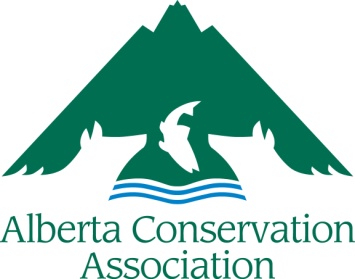 Final Project Summary: Briefly describe the goal, objectives, main activities, and results and achievements – maximum 400 words. This paragraph should provide a stand-alone overview of the completed project.Project Background: Briefly describe your project's background and objectives.Project Status: Briefly describe work completed to date and outline how you met or are meeting the project objectives identified in our Cooperative Funding Agreement (Schedule A).Objective (as listed in proposal):	Current Status of Objective (please provide details):Describe the current status of the project (i.e., completed as planned, unexpected delays, or changes in project plans). Please provide details.Describe the main results of the project. Were there any unexpected results from the project?Special Conditions: Provide details for any special conditions outlined for your project, if any.How has each of these conditions been met?Deliverables: List any project deliverables outlined in Schedule A and status. Project deliverables include: participant numbers, events held, reports, publications, length (km) of fencing, area (ha) of restored habitat, etc.Acknowledgement of ACA: Provide information on how and when you acknowledged ACA as a project funder.Additional CommentsFinancial Report – Disclosure of how ACA Funds were spentProvide an account of how ACA funds were expended as per your project budget from the Cooperative Funding Agreement.INTERIM PAYMENT RECEIVED      YES       NO      N/A  NOTE: Please append scanned copies of supporting invoices/receipts to your final report. List any additional funds generated for this specific project and/or any co-financing listed in the proposal as pending that has since been confirmed.PLEASE NOTE: The final payment will be made upon approval of this report and receipt of an invoice or a completed Request for Payment Form (next page).Request for Payment Form Grant Recipient ACA Grants 2020/2021Date:	 Initial Payment		 Interim Payment		 Final PaymentFunding Recipient InformationSelect Payment Type Below: Electronic Funds Transfer (EFT) (provide VOID Cheque if not already set up) ChequePayment Remittance InformationPayment payable to: (include full address)Please Note: Payment can be made from an invoice.Return to:Alberta Conservation Association101 – 9 Chippewa RoadSherwood Park, ABT8A 6J7Attn: Amy MacKinven, ACA Grants AdministratorToll-Free Telephone:	1.877.722.4323Fax:	780.464.0990Email:	amy.mackinven@ab-conservation.comProject Title Project Manager ACA Project Code Organization NameOrganization Type (check one)      Academic    Not-for-profit    OtherReport Submitted by DateBudget Item (Category)From budget in approved application (Schedule A of signed Project Agreement)Amount Budgeted ($)From budget in approved application (Schedule A of signed Project Agreement) – ACA contributionACA Funds Used ($)ACTUAL expensesCommentsTOTALProject Title:Project Title:Name of Recipient:Name of Recipient:Not-for-profit No. or Business No.ACA Project Code:ACA Project Code:Payment Amount:Phone:Email: